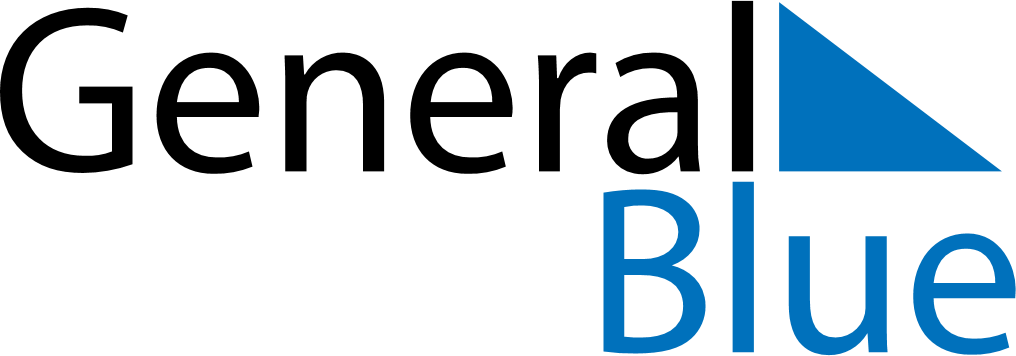 San Marino 2025 HolidaysSan Marino 2025 HolidaysDATENAME OF HOLIDAYJanuary 1, 2025WednesdayNew Year’s DayJanuary 6, 2025MondayEpiphanyFebruary 5, 2025WednesdayFeast of Saint AgathaMarch 25, 2025TuesdayAnniversary of the ArengoApril 1, 2025TuesdayInauguration CeremonyApril 20, 2025SundayEaster SundayApril 21, 2025MondayEaster MondayMay 1, 2025ThursdayLabour DayMay 11, 2025SundayMother’s DayJune 19, 2025ThursdayCorpus ChristiJuly 28, 2025MondayLiberation from FascismAugust 15, 2025FridayAssumptionSeptember 3, 2025WednesdayThe Feast of San Marino and the RepublicOctober 1, 2025WednesdayCerimonia di investitura dei Capitani ReggentiNovember 1, 2025SaturdayAll Saints’ DayNovember 2, 2025SundayCommemoration of the deceasedDecember 8, 2025MondayImmaculate ConceptionDecember 25, 2025ThursdayChristmas DayDecember 26, 2025FridayBoxing DayDecember 31, 2025WednesdayNew Year’s Eve